Mass at 11am will be Broadcast on our Facebook Page. The outside speaker will be in operation if you wish to listen to the mass on the grounds.   Special Thanks to Cathy / Nora for operating the live broadcast on Facebook and to Shelly for the beautiful selection of music and hymns.  Booking a Mass:  If you wish to book a Mass,  please ring Fr. Chris on his mobile 086-89332785th  Sunday of Lent Sat 8pm            1. Mamie, Mike William and Danny Cafferkey (Aughness)                           2. Felix McManamon (Tallagh/Liverpool)Sun 11am         Preparation Mass for the 1st Holy Communion Children. We welcome                           Sarah, Ava and Jay and their parents.  I invite all the children from our                           Schools to our special mass.                             Mass is for the People of the ParishTue 10am        Mass All WelcomeWed 10am      Mass All WelcomeWed 11am      Sick/Housebound Calls for EasterThur 10am      Bangor ChurchThur 8pm        Erris Pastoral Councils – Meeting/Broadhaven Bay Hotel Fri 10am          Mass All WelcomeSat 1pm           Wedding Mass, Margaret Masterson and Martin BurkeHoly Week Ceremonies:   Holy Week begins this Saturday Vigil Mass with the Blessing of the Palm and the Reading of the Passion.  We accompany Christ in the last days of his life on earth.  The Easter Triduum begins with the Lord’s Supper on Thursday night, Good Friday, Holy Saturday and to Easter Sunday. Palm Sunday - The Lord’s Passion Sat 8pm            1. Neil, Ellen Leneghan. Thomas, Kathleen White, Petie Corrigan and                            Kathleen, (req’d by  HC)                           2. Paul Smith – 10th Ann (Cavan), Dec’d FamilySun 11am         Mary Ellen and Patrick Grealis (Lettra)Easter ConfessionsMon 7pm         BangorMon 8pm       BallycroyOur Beloved Dead    Please pray for the Faithful Departed; Geraldine Cummins (Bangor). Bridie McGoghan (nee Conway/Donegal). Sister of Michael A. Conway, Shranamonragh.  May their Souls Rest in Peace.Drumgallagh N.S Enrolment 2022/23.  Applications for enrolment for Drumgallagh N.S for the next school year  2022/23 are now welcome, If you wish to enrol your child please contact the school on 098-49147 for further information. Our Admissions Policy is available on our school blog at drumgallaghschool.blogspot.com.Scoil Naomh Bhríde N.S. Enrolment 2022/2023:  Applications for enrolment are now welcome for Scoil Naomh Bhríde. Provisions will be made for Junior and Senior Infants to stay until 3pm.  Please contact the school on 098-49201 or email the school at scoilnaomhbhride4@hotmail.com.  Our latest admissions/enrolment policy is available on www.snbhrideballycroy.ieBallycroy Tidy Towns are meeting on Thursdays from 6pm to 8pm and Saturdays from 10am to 12pm at the Community Centre. Contact Matthew 0879492583 to join our WhatsApp groupFRC for Erris  The FRC for Erris Steering Committee invite you to a series of Community Information eveningsThursday 7th, Ballycroy Community Centre. contact frcforerris@gmail.com St. Brendan's College would like to thank everyone who attended our open evening on March 16th. Summer camp for incoming first year students (4th and 5th of July). Closing date forms is April 8th.Belmullet Parish Office  St. Vincent de Paul in Ballina/North Mayo are looking for volunteers
to form a Visitation Conference (Group) in Belmullet/Erris. To find out more please visit www.svp.ie/volunteer or freephone 01 884 8246.Ballycroy Community Lotto. Lotto Draw will take place on Sunday night at 10pm in Cafferkey's bar. Jackpot is over €2,250! If you're not in you can't win! “Connected health are looking to Recruit Caregivers throughout all areas of Mayo. Paying rates up to 16 euro PH plus travel. Apply to info@connected-health.ie.”CENSUS is this WEEKEND, APRIL 3rd .  Most forms should be distributed at this stage.  Keeping Children Safe:  The Diocese of Killala is fully committed to keeping children safe. If you have any concerns around their safety in any circumstance, please contact;The Diocesan Liaison Person – Confidential No - 087 1003554.  (Please see more information on the notice board).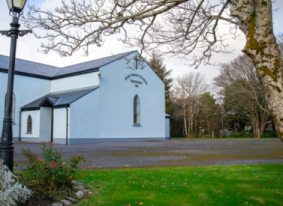 Church of the Holy Family, BallycroyMass Centre - National School – InnisbiggleChristopher J. Ginnelly(098) 49 134 (086) 89 33 278ballycroyparish@gmail.comJames M Cribben, Geesala (087) 64 69 0163rd April  2022www.ballycroyparish.ieAltar Society Schedule:   Sincere thanks to Kathleen R:  A McManamon, J. Keane, G Grealis G3,  for looking after the church last week.  This week is  Christina T: M Keane, M. Conway, K ‘or’ N Campbell G4Altar Society Schedule:   Sincere thanks to Kathleen R:  A McManamon, J. Keane, G Grealis G3,  for looking after the church last week.  This week is  Christina T: M Keane, M. Conway, K ‘or’ N Campbell G4Altar Society Schedule:   Sincere thanks to Kathleen R:  A McManamon, J. Keane, G Grealis G3,  for looking after the church last week.  This week is  Christina T: M Keane, M. Conway, K ‘or’ N Campbell G4Altar Society Schedule:   Sincere thanks to Kathleen R:  A McManamon, J. Keane, G Grealis G3,  for looking after the church last week.  This week is  Christina T: M Keane, M. Conway, K ‘or’ N Campbell G4Week to 10th AprChristina T: M Keane, M. Conway, K ‘or’ N Campbell G4Christina T: M Keane, M. Conway, K ‘or’ N Campbell G4Christina T: M Keane, M. Conway, K ‘or’ N Campbell G4Week to 17th AprPatricia G:  M Sweeney (Tar), M McGowan, J Campbell   G1Patricia G:  M Sweeney (Tar), M McGowan, J Campbell   G1Patricia G:  M Sweeney (Tar), M McGowan, J Campbell   G1Readers Schedule JanReaders Schedule JanReadersEucharistic MinistersSat 2nd April 8pmSat 2nd April 8pmFamilyC TogherSun 3rd AprilSun 3rd AprilFamilyP GintySat 9th April 8pmSat 9th April 8pmFamilyB ShanaghanSun 10th AprilSun 10th AprilFamilyM Masterson